Doc Fritchey TU Members Only Raffle – 2016
              PRIZE #1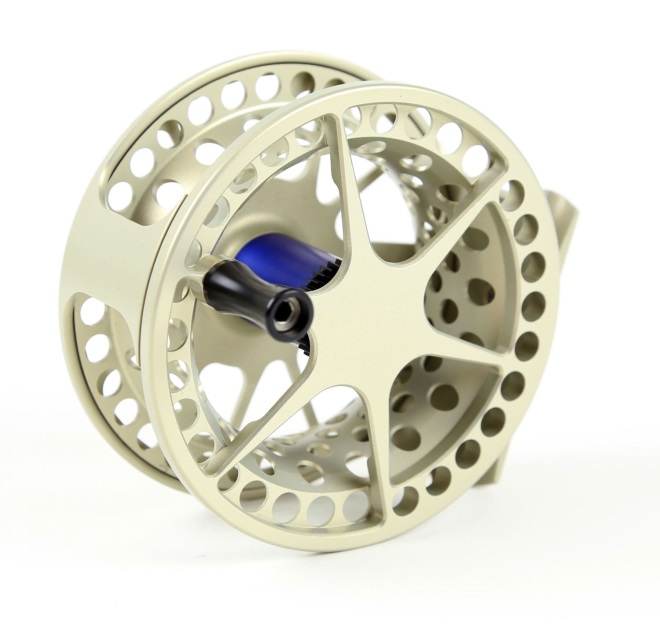 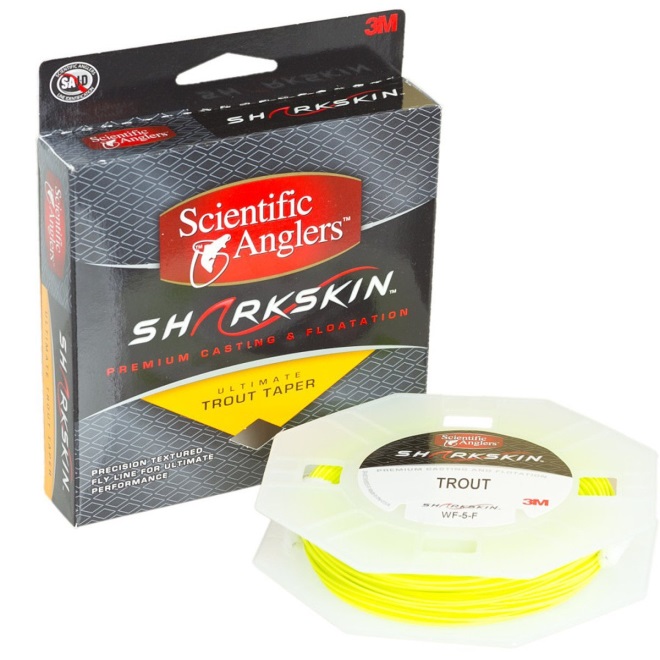             PRIZE #2
Lamson Litespeed Series IV Fly Reel – LS1.5 for 3, 4 or 5 wt. LineFor years an iconic ultra-large arbor reel, Litespeed has now been refined for even higher retrieve rate, improved ergonomics, easier line management and less mass. Everything that was achieved in Gen 3 LS has been pushed farther. Narrower drag geometry has translated into a flatter spool surface for less knuckle dragging. A more aggressive drag knob has been made ... well, more aggressive. Structural refinements such as the curved arbor have made a light reel even lighter, and this curved arbor (which we introduced in 1998) stores backing into a "diameter well" and keeps "working line" at a maximum radius to optimize everything we love about large arbor reels. Sharkskin Line of Your ChoiceSharkskin technology for the ultimate in casting and floatationDelicate and accurateWelded streamlined loop - slick and strong - for easy connections and seamless fishing (front)Longer head for optimum combination of distance and controlSharkskin microtextured surface on specially formulated 3M PVC integrated with patented Advanced Shooting Technology